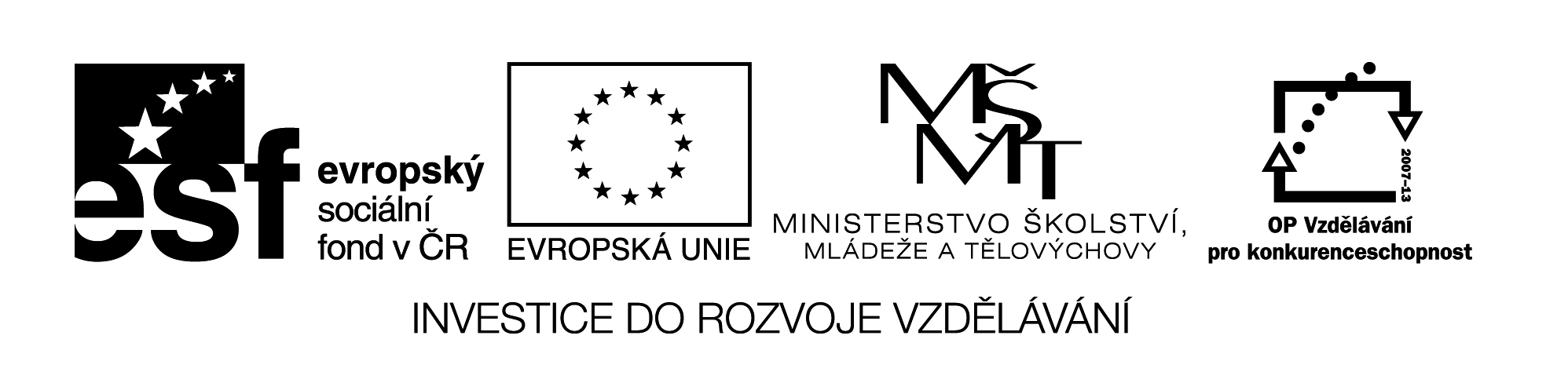 Registrační čísloCZ.1.07/1.4.00/21.1257Popis činnosti:Společné přečtení textu.2.   Samostatná práce – vyhledat předložky a podtrhnout je.3.   Společná kontrola.4. Samostatná práce – PL vypiš slova s předložkou. Která k nim patří5. Společná kontrola.Pracovní list:Podtrhni všechny předložky.Hádankové oříšky   V chaloupce za vesnicí žila jedna babička. Měla malou zahrádku a v ní stál starý ořech. Jeden rok vyrostlo na tom stromě jen čtrnáct oříšků. Když uzrály, babička je posbírala do košíku. Řekla si: „Zanesu je do města na trh a tam je prodám.“   Ráno si oblékla jupku a uvázala šátek, vzala košík s ořechy a šla. Jak přišla na kopec k lesu, najednou – hup! Z houští na ni vyskočil vlk. Babička se lekla, košík upustila a všech čtrnáct oříšků se z něho vysypalo do trávy.   A protože to bylo na kopci, oříšky se kutálely a kutálely, až se dokutálely k nám.   V každém oříšku je hádanka.   Kdo je všechny rozlouskne?Vypiš slova i s předložkou, která k nim patří.------------------------------------------------------------------------------------------------------------------------------------------------------------------------------------------------------------------------------------------------------------------------------------------------------------------------------------------------------------------------------------------------------------------------------------------------------------------------------------------------------------------------------------------------------------------------------------- III/2 Inovace a zkvalitnění výuky         prostřednictvím ICTVY_32_INOVACE_05Název vzdělávacího materiáluJazyk a jazyková komunikaceSlova s předložkami - procvičováníJméno autoraMgr. Gabriela BurešováAnotacePracovní list určený pro žáky 5. ročníku vzdělávající se podle ŠVP ZV pro žáky s LMP, k procvičování čtení a psaní slov s předložkami.Očekávaný výstup vzhledem k RVPSprávně vyslovovat  a psát slova s předložkami.Rozvíjené klíčové kompetenceKompetence k učení, kompetence komunikativní.Průřezové témaČasový harmonogram20 minut  ve vyučovací hodiněPoužitá literatura a zdrojePomůcky a prostředkyČítanka pro 5.ročník ZŠ a ZŠ praktické, nakladatelství Parta, 2007, ISBN 80-7320-096-1, pracovní listDatumLeden 2012